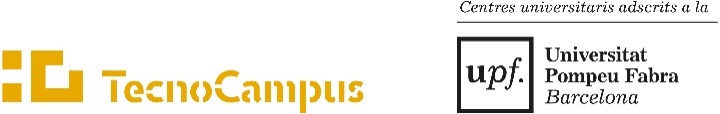 Indica l’estudi que has de matricular:	IMPORTANT: consultar a la web que el Cicle Formatiu cursat té convalidacionsIndica el nom del Cicle Formatiu de Grau Superior cursat:Indica el nom del centre d’estudis: Indica el curs acadèmic que has finalitzat el Cicle Formatiu:Presentar fotocòpia del Certificat Oficial del Cicle de la qualificació final amb els tres decimalsInformació sobre protecció de dades: Responsable del Tractament: FUNDACIÓ TECNOCAMPUS MATARÓ-MARESME, amb NIF G62034111 i domicili Avinguda d’Ernest Lluch, 32 - Torre TCM1 08302 Mataró (Barcelona); de conformitat amb el Reglament (UE) 2016/679, de 27 d'abril de 2016, relatiu a la protecció de les persones físiques pel que fa al tractament de dades personals i a la lliure circulació d'aquestes dades, així com la Llei Orgànica 3/2018, del 5 de desembre, de Protecció de Dades Personals i Garantia de Drets Digitals (LOPDGDD), en qualitat de Responsable del Tractament de les dades personals proporcionades en aquest formulari informa: Finalitat: Les dades recavades en aquest formulari per la gestió de la sol·licitud de convalidació de crèdits entre el CFGS i estudis de grau. Legitimació: La base que legitima el tractament de les dades de caràcter personal és el compliment d’una obligació legal, en virtut de l’article 6.1.c) del RGPD. Conservació: Les dades no es conservaran més temps del necessari per a les quals han estat demanades, excepte que hi hagi una obligació legal. Destinataris: Les dades amb finalitats de gestió acadèmica podran ser comunicades quan la cessió estigui autoritzada per una llei (Tresoreria General de la Seguretat Social); a d'altres administracions per a l'exercici de competències que versin sobre les mateixes matèries (Departament d'Economia i Coneixement, Ministeri d'Educació, Cultura i Esports i altres organismes de coordinació universitària); quan sigui necessari per desenvolupar la relació jurídica amb la persona interessada (entitats bancàries per tal de gestionar el cobrament de la matrícula i l'Agència de Gestió d'Ajuts Universitaris i de Recerca). Amb el consentiment previ dels alumnes, es podran cedir les dades a entitats vinculades a la Universitat o que prestin serveis educatius (cursos, beques, avantatges per a estudiants) i en aquells casos en què sigui necessari per al compliment de les obligacions legalment establertes. Tanmateix, no es realitzen transferències internacionals de dades a tercers països fora de la Unió Europea. Drets: L’estudiant té dret a retirar el consentiment en qualsevol moment en el cas que hagi atorgat el consentiment. Així mateix, l'informem que podrà exercir els seus drets d'accés, rectificació i supressió (Dret a l'oblit), limitació de les dades, portabilitat de les dades i oposició, enviant una carta adreçada a la Secretaria General de la Fundació Tecnocampus Mataró-Maresme (Avinguda d’Ernest Lluch, 32. 08302 Mataró) o correu electrònic a l’adreça electrònica rgpd@tecnocampus.cat, així com presentar una reclamació davant l’Autoritat Catalana de Protecció de Dades. FUNDACIÓ TECNOCAMPUS MATARÓ- MARESME l'informa que compleix amb tots els requisits establerts per la normativa de protecció de dades i amb totes les mesures tècniques i organitzatives necessàries per garantir la seguretat de les dades de caràcter personal.Signatura del sol·licitantMataró,     de/d’        de  202 SOL·LICITUD DE CONVALIDACIÓ DE CRÈDITS ENTRE CFGS i ESTUDIS DE GRAUNom i cognoms:      Nom i cognoms:      DNI:      Telèfon:      Correu electrònic:      Correu electrònic:      EMPRESAEMPRESATECNOLOGIA i INDÚSTRIES CULTURALSTECNOLOGIA i INDÚSTRIES CULTURALSTECNOLOGIA i INDÚSTRIES CULTURALSSALUTSALUTSALUTAdE i GI                                                                                                                                                                                                                                                                                                                                                                                                                                                                                                                                                                                            Eng. ElectrònicaEng. ElectrònicaCAFETurismeEng. MecànicaEng. MecànicaInfermeriaDoble Turisme/AdE Eng. Organització IndustrialEng. Organització IndustrialFisioteràpiaMàrquetingEng. Informàtica                                                                                                                                                                                                                                                                                                                                                                                                                                                                                                                       Eng. Informàtica                                                                                                                                                                                                                                                                                                                                                                                                                                                                                                                       Doble Fisioteràpia/CAFE                                                                                                                                                                                                                                                                                                                                                                                                                                                                                             Doble AdE/MàrquetingAudiovisuals                                                                                                                                                                                                                                                                                                                                                                                                                                                                                                                 Audiovisuals                                                                                                                                                                                                                                                                                                                                                                                                                                                                                                                 Nutrició☐AdE i GI - Docència en anglès                                                                                                                                                                                                                                                                                                                                                                                                                                                                                                                                                                                            ☐Videojocs                                                                                                                                                                                                                                                                                                                                                                                                                                                                                                                                       Videojocs                                                                                                                                                                                                                                                                                                                                                                                                                                                                                                                                       ☐Logística☐Doble Informàtica/Videojocs                                                                                                                                                                                                                                                                                                                                                                                                                                                                                                                                  Doble Informàtica/Videojocs                                                                                                                                                                                                                                                                                                                                                                                                                                                                                                                                  Doble Turisme/MàrquetingUn cop convalidats els crèdits, l’estudiant ha d’abonar el % que marqui el Decret de Taxes vigent per incorporar-los a l’expedient acadèmic. 